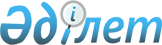 Жаңақала аудандық мәслихатының 2009 жылғы 21 желтоқсандағы № 17-1 "2010-2012 жылдарға арналған аудандық бюджет туралы" шешіміне өзгерістер мен толықтырулар енгізу туралы
					
			Күшін жойған
			
			
		
					Батыс Қазақстан облысы Жаңақала аудандық мәслихатының 2010 жылғы 15 сәуірдегі № 21-1 шешімі. Батыс Қазақстан облысы Жаңақала ауданы әділет басқармасында 2010 жылғы 23 сәуірде № 7-5-113 тіркелді. Күші жойылды - Батыс Қазақстан облысы Жаңақала аудандық мәслихаттың 2010 жылғы 27 желтоқсандағы № 26-4 шешімімен      Ескерту. Күші жойылды - Батыс Қазақстан облысы Жаңақала аудандық мәслихаттың 2010.12.27 № 26-4 Шешімімен      Қазақстан Республикасының 2008 жылғы 4 желтоқсандағы Бюджет Кодексіне және Қазақстан Республикасының 2001 жылғы 23 желтоқсандағы "Қазақстан Республикасындағы жергілікті мемлекеттік басқару және өзін-өзі басқару туралы" Заңына, Қазақстан Республикасы Үкіметінің 2010 жылғы 31 наурыздағы № 250 "Қазақстан Республикасы Үкіметінің 2009 жылғы 22 желтоқсандағы № 2162 "2010–2012 жылдарға арналған республикалық бюджет туралы" Қазақстан Республикасының Заңын іске асыру туралы" қаулысына өзгерістер мен толықтырулар енгізу туралы" қаулысына және Қазақстан Республикасының экономика және бюджеттік жоспарлау Министрінің міндетін атқарушысының 2010 жылғы 1 сәуірдегі № 141 "Қазақстан Республикасының экономика және бюджеттік жоспарлау Министрінің міндетін атқарушысының 2008 жылғы 22 желтоқсандағы № 265 "Қазақстан Республикасының Бірыңғай бюджеттік сыныптамасының кейбір мәселелері" бұйрығына өзгерістер мен толықтырулар енгізу туралы" бұйрығына сәйкес аудандық мәслихат ШЕШІМ ЕТТІ:



      1. "2010-2012 жылдарға арналған аудандық бюджет туралы" Жаңақала аудандық Мәслихатының 2009 жылғы 21 желтоқсандағы № 17-1 (нормативтік құқықтық кесімдерді мемлекеттік тіркеу тізілімінде № 7-5-105 тіркелген, 2010 жылғы 5 қаңтардағы "Жаңарған өңір" газетінің № 2 санында жарияланған) шешіміне келесі өзгерістер мен толықтырулар енгізілсін:



      1) 1 тармақта:

      1) тармақшаның бірінші абзацындағы "2 017 728" деген сандар "2 050 308" деген сандармен ауыстырылсын;

      бесінші абзацтағы "1 608 991" деген сандар "1 641 571" деген сандармен ауыстырылсын;

      2) тармақшадағы "2 034 339" деген сандар "2 066 919" деген сандармен ауыстырылсын.



      2. Осы шешімге 1 қосымша аталып отырған шешімінің 1 қосымшасына сәйкес жаңа редакцияда жазылсын.



      3. Осы шешім 2010 жылдың 1 қаңтарынан бастап қолданысқа енгізіледі.      Сессия төрайымы                  А. Шүкірғалиева

      Аудандық мәслихат хатшысы        Р. Саматов

Аудандық мәслихаттың

2010 жылғы 15 сәуірдегі

№ 21-1 шешіміне 1 қосымша 2010 жылға арналған аудаңдық бюджетмың теңге
					© 2012. Қазақстан Республикасы Әділет министрлігінің «Қазақстан Республикасының Заңнама және құқықтық ақпарат институты» ШЖҚ РМК
				СанатыСанатыСанатыСанатыСанатыСомаСыныбыСыныбыСыныбыСыныбыСомаIшкi сыныбыIшкi сыныбыIшкi сыныбыСомаЕрекшелiгiЕрекшелiгiСомаАтауыСомаІ. Кірістер2 050 30811. Салықтық түсімдер386 38801Табыс салығы62 7002Жеке табыс салығы62 70003Әлеуметтiк салық62 2001Әлеуметтік салық62 20004Меншікке салынатын салықтар258 171101Мүлікке салынатын салықтар249 00003Жер салығы1 64104Көлік құралдарына салынатын салықтар6 53005Бірыңғай жер салығы1 00005Тауарларға жұмыстарға және қызметтерге көрсетуге салынатын ішкі салықтар2 50002Акциздер71003Табиғи және басқа ресурстарды пайдаланғаны үшін түсетін түсімдер1 20004Кәсіпкерлік және кәсіби қызметтерді жүргізгені үшін алынатын алымдар5900801Мемлекеттік баж 8172II. Салықтық емес түсiмдер4 2450101Мемлекет меншігінен түсетін түсімдер4 245504Мемлекет меншігіндегі мүлікті жалға беруден түсетін кірістер1 00004105Жергілікті мемлекеттік органдар салатын әкімшілік айыппұлдар, өсімпұлдар, санкциялар3 04506109Жергілікті бюджетке түсетін салықтар емес басқа да түсімдер 2003III. Негізгі капиталды сатудан түсетін түсімдер300101Жер учаскілерін сатудан түсетін түсімдер3004IV. Трансферттердің түсімдері1 641 57102Мемлекеттік басқарудың жоғары тұрған органдарынан түсетін трансферттер1 641 5712Облыстық бюджеттен түсетiн трансферттер1 641 57101Ағымдағы нысаналы трансферттер 329 77602Нысаналы даму трансферттер 211 15003Субвенциялар1 100 6457V. Қарыздар түсімі17 80401Мемлекеттік ішкі қарыздар2Қарыз алу келісім-шарты03Ауданның (облыстық маңызы бар қаланың) жергілікті атқарушы органы алатын қарыздар17 804Функционалдық топФункционалдық топФункционалдық топФункционалдық топФункционалдық топСуммаКіші функцияКіші функцияКіші функцияКіші функцияСуммаБюджеттік бағдарламалардың әкiмшiсiБюджеттік бағдарламалардың әкiмшiсiБюджеттік бағдарламалардың әкiмшiсiСуммаБағдарламаБағдарламаСуммаАтауыСуммаІІ. Шығындар2 066 91901Жалпы сипаттағы мемлекеттiк қызметтер 122 2871Мемлекеттiк басқарудың жалпы функцияларын орындайтын өкiлдi, атқарушы және басқа органдар110 442112Аудан(облыстық маңызы бар) мәслихатының аппараты9 132001Аудан (облыстық маңызы бар) мәслихатының қызметін қамтамасыз ету жөніндегі қызметтер 9 132004Мемлекеттік органдарды материалдық-техникалық жарақтандыру122Аудан (облыстық маңызы бар қала)әкімінің аппараты29 331001Аудан (облыстық маңызы бар) әкімінің қызметін қамтамасыз ету жөніндегі қызметтер28 491003Мемлекеттік органдардың ғимараттарын, үй-жайлары және құрылыстарын күрделі жөндеу0004Мемлекеттік органдарды материалдық-техникалық жарақтандыру840123Қаладағы аудан,аудандық маңызы бар қала, кент, ауыл(село), ауылдық (селолық) округ әкімінің аппараты71 979001Қаладағы аудан,аудандық маңызы бар қала, кент, ауыл(село), ауылдық (селолық) округ әкімінің қызметін қамтамасыз ету жөніндегі қызметтер71 124022Мемлекеттік органдардың ғимараттарын, үй-жайлары және құрылыстарын күрделі жөндеу0023Мемлекеттік органдарды материалдық-техникалық жарақтандыру8552Қаржылық қызмет6 954452Ауданның (облыстық маңызы бар қаланың)қаржы бөлімі6 954001Аудандық бюджетті орындау және коммуналдық меншікті (облыстық маңызы бар қала) саласындағы мемлекеттік саясатты іске асыру жөніндегі қызметтер6 954003Салық салу мақсатында мүлікті бағалауды жүргізу0019Мемлекеттік органдарды материалдық-техникалық жарақтандыру05Жоспарлау және статистикалық қызмет4 891453Ауданның (облыстық маңызы бар қаланың) экономика және бюджеттік жоспарлау бөлімі4 891001Экономикалық саясатты, мемлекеттік жоспарлау жүйесін қалыптастыру мен дамыту және аудандық (облыстық маңызы бар қаланы) басқару саласындағы мемлекеттік саясатты іске асыру жөніндегі қызметтер4 891005Мемлекеттік органдарды материалдық-техникалық жарақтандыру002Қорғаныс1 3801Әскери мұқтаждар1 380122Аудан (облыстық маңызы бар қала) әкімінің аппараты1 380005Жалпыға бірдей әскери міндетті атқару шеңберіндегі іс-шаралар1 38004Бiлiм беру1 194 4191Мектепке дейінгі тәрбие және оқыту112 462464Ауданның (облыстық маңызы бар қаланың) білім бөлімі112 462009Мектепке дейінгі тәрбие ұйымдарының қызметін қамтамасыз ету112 4622Бастауыш, негізгі орта және жалпы орта білім беру1 058 612464Ауданның (облыстық маңызы бар қаланың) білім бөлімі1 058 612003Жалпы білім беру1 008 935006Балалар мен жеткіншектерге қосымша білім беру49 677010Республикалық бюджеттен берілетін нысаналы трансферттердің есебінен білім берудің мемлекеттік жүйесіне оқытудың жаңа технологияларын енгізу 09Бiлiм беру саласындағы өзге де қызметтер23 345464Ауданның (облыстық маңызы бар қаланың) білім бөлімі23 345001Жергілікті деңгейде білім беру саласындағы мемлекеттік саясатты іске асыру жөніндегі қызметтер5 423004Ауданның (облыстық маңызы бар қаланың) мемлекеттік білім беру мекемелерінде білім беру жүйесін ақпараттандыру4 058005Ауданның (облыстық маңызы бар қаланың) мемлекеттік білім беру мекемелер үшін оқулықтар мен оқу-әдiстемелiк кешендерді сатып алу және жеткізу13 170007Аудандық (қалалық) ауқымдағы мектеп олимпиадаларын және мектептен тыс іс-шараларды өткізу313011Өңірлік жұмыспен қамту және кадрларды қайта даярлау стратегиясын іске асыру шеңберінде білім беру объектілерін күрделі, ағымды жөндеу0013Мемлекеттік органдарды материалдық-техникалық жарақтандыру381032Аудандар (облыстық маңызы бар қалалар) бюджеттеріне бюджеттеріне "Өзін-өзі тану" пәні бойынша мектепке дейінгі білім беру ұйымдарын, орта білім беру, техникалық және кәсіптік білім беру, орта білімнен кейінгі білім беру ұйымдарын, біліктілікті арттыру 006Әлеуметтiк көмек және әлеуметтiк қамсыздандыру211 4802Әлеуметтiк көмек196 361123Қаладағы аудан,аудандық маңызы бар қала, кент, ауыл (село), ауылдық (селолық) округ әкімінің аппараты11 732003Мұқтаж азаматтарға үйінде әлеуметтік көмек көрсету11 732451Ауданның (облыстық маңызы бар қаланың) жұмыспен қамту және әлеуметтік бағдарламалар бөлімі184 629002Еңбекпен қамту бағдарламасы45 867005Мемлекеттік атаулы әлеуметтік көмек24 771006Тұрғын үй көмегі2 939007Жергілікті өкілетті органдардың шешімі бойынша мұқтаж азаматтардың жекелеген топтарына әлеуметтік көмек39 658010Үйден тәрбиеленіп оқытылатын мүгедек балаларды материалдық қамтамасыз ету1 730014Мұқтаж азаматтарға үйінде әлеуметтік көмек көрсету67401618 жасқа дейінгі балаларға мемлекеттік жәрдемақылар56 703017Мүгедектерді оңалту жеке бағдарламасына сәйкес, мұқтаж мүгедектерді міндетті гигиеналық құралдармен қамтамасыз етуге, және ымдау тілі мамандарының, жеке көмекшілердің қызмет көрсету5 470019Ұлы Отан соғысындағы Жеңістің 65 жылдығына орай Ұлы Отан соғысының қатысушылары мен мүгедектеріне Тәуелсіз Мемлекеттер Достастығы елдері бойынша, Қазақстан Республикасының аумағы бойынша жол жүруін, сондай-ақ оларға және олармен бірге жүретін адамдарға Мәcкеу, Астана қалаларында мерекелік іс-шараларға қатысуы үшін тамақтануына, тұруына, жол жүруіне арналған шығыстарын төлеуді қамтамасыз ету859020Ұлы Отан соғысындағы Жеңістің 65 жылдығына орай Ұлы Отан соғысының қатысушылары мен мүгедектеріне, сондай-ақ оларға теңестірілген, оның ішінде майдандағы армия құрамына кірмеген, 1941 жылғы 22 маусымнан бастап 1945 жылғы 3 қыркүйек аралығындағы кезеңде әскери бөлімшелерде, мекемелерде, әскери-оқу орындарында әскери қызметтен өткен, запасқа босатылған (отставка), "1941-1945 ж.ж Ұлы Отан соғысында Германияны жеңген үшін" медалімен немесе "Жапонияны жеңген үшін" медалімен марапатталған әскери қызметшілерге, Ұлы Отан соғысы жылдарында тылда кемінде алты ай жұмыс істеген (қызметте болған) адамдарға біржолғы материалдық көмек төлеу5 9589Әлеуметтiк көмек және әлеуметтiк қамтамасыз ету салаларындағы өзге де қызметтер15 119451Ауданның (облыстық маңызы бар қаланың) жұмыспен қамту және әлеуметтік бағдарламалар бөлімі15 119001Жергілікті деңгейде халық үшін әлеуметтік бағдарламаларды жұмыспен қамтуды қамтамасыз етуді іске асыру саласындағы мемлекеттік саясатты іске асыру жөніндегі қызметтер 13 483011Жәрдемақыларды және басқа да әлеуметтік төлемдерді есептеу, төлеу мен жеткізу бойынша қызметтерге ақы төлеу1 636022Мемлекеттік органдарды материалдық-техникалық жарақтандыру007Тұрғын үй-коммуналдық шаруашылық221 5701Тұрғын үй шаруашылығы28 100458Ауданның (облыстық маңызы бар қаланың) тұрғын үй-коммуналдық шаруашылық, жолаушылар көлігі және автомобиль жолдары бөлімі0004Азаматтардың жекелеген санаттарын тұрғын үймен қамтамасыз ету0467Ауданның (облыстық маңызы бар қаланың) құрылыс бөлімі28 100003Мемлекеттік коммуналдық тұрғын үй қорының тұрғын үй құрылысы және (немесе) сатып алу18 100004Инженерлік коммуникациялық инфрақұрылымды дамыту, жайластыру және (немесе) сатып алу10 0002Коммуналдық шаруашылық186 550123Қаладағы аудан,аудандық маңызы бар қала, кент, ауыл (село), ауылдық (селолық) округ әкімінің аппараты3 500014Елді мекендерді сумен жабдықтауды ұйымдастыру3 500467Ауданның (облыстық маңызы бар қаланың) құрылыс бөлімі176 246006Сумен жабдықтау жүйесін дамыту176 246467Ауданның (облыстық маңызы бар қаланың) құрылыс бөлімі6 804031Өңірлік жұмыспен қамту және кадрларды қайта даярлау стратегиясын іске асыру шеңберінде инженерлік коммуникациялық инфрақұрылымды дамыту6 8043Елді-мекендерді көркейту6 920123Қаладағы аудан,аудандық маңызы бар қала, кент, ауыл (село), ауылдық (селолық) округ әкімінің аппараты6 920008Елді мекендерде көшелерді жарықтандыру3 947009Елді мекендердің санитариясын қамтамасыз ету2 200011Елді мекендерді абаттандыру мен көгалдандыру773467Ауданның (облыстық маңызы бар қаланың) құрылыс бөлімі0007Қаланы және елді мекендерді көркейтуді дамыту008Мәдениет, спорт, туризм және ақпараттық кеңістiк99 0631Мәдениет саласындағы қызмет50 574455Ауданның (облыстық маңызы бар қаланың) мәдениет және тілдерді дамыту бөлімі48 781003Мәдени-демалыс жұмысын қолдау48 7812465Ауданның (облыстық маңызы бар қаланың) дене шынықтыру және спорт бөлімі1 793006Аудандық (облыстық маңызы бар қалалық) деңгейде спорттық жарыстар өткізу1 7933Ақпараттық кеңiстiк35 031455Ауданның (облыстық маңызы бар қаланың) мәдениет және тілдерді дамыту бөлімі29 646006Аудандық (қалалық) кітапханалардың жұмыс істеуі29 646456Ауданның (облыстық маңызы бар қаланың) ішкі саясат бөлімі5 385002Газеттер мен журналдар арқылы мемлекеттік ақпараттық саясат жүргізу жөніндегі қызметтер 5 3859Мәдениет, спорт, туризм және ақпараттық кеңiстiктi ұйымдастыру жөнiндегi өзге де қызметтер13 458455Ауданның (облыстық маңызы бар қаланың) мәдениет және тілдерді дамыту бөлімі4 941001Жергілікті деңгейде тілдерді және мәдениетті дамыту саласындағы мемлекеттік саясатты іске асыру жөніндегі қызметтер4 941004Өңірлік жұмыспен қамту және кадрларды қайта даярлау стратегиясын іске асыру шеңберінде мәдениет объектілерін күрделі, ағымды жөндеу0011Мемлекеттік органдарды материалдық-техникалық жарақтандыру0456Ауданның (облыстық маңызы бар қаланың) ішкі саясат бөлімі5 193001Жергілікті деңгейде аппарат, мемлекеттілікті нығайту және азаматтардың әлеуметтік сенімділігін қалыптастыру саласында мемлекеттік саясатты іске асыру жөніндегі қызметтер3 693003Жастар саясаты саласындағы өңірлік бағдарламаларды іске асыру1 500007Мемлекеттік органдарды материалдық-техникалық жарақтандыру0465Ауданның (облыстық маңызы бар қаланың) дене шынықтыру және спорт бөлімі3 324001Жергілікті деңгейде дене шынықтыру және спорт саласындағы мемлекеттік саясатты іске асыру жөніндегі қызметтер3 32410Ауыл, су, орман, балық шаруашылығы, ерекше қорғалатын табиғи аумақтар, қоршаған ортаны және жануарлар дүниесін қорғау, жер қатынастары86 3711Ауыл шаруашылығы49 968453Ауданның (облыстық маңызы бар қаланың) экономика және бюджеттік жоспарлау бөлімі20 316006Ауылдық елді мекендердің әлеуметтік саласының мамандарын әлеуметтік қолдау шараларын іске асыру үшін бюджеттік кредиттер17 804099Республикалық бюджеттен берілетін нысаналы трансферттер есебінен ауылдық елді мекендер саласының мамандарын әлеуметтік қолдау шараларын іске асыру 2 512462Ауданның (облыстық маңызы бар қаланың) ауыл шаруашылығы бөлімі5 316001Жергілікті деңгейде ауыл шаруашылығы саласындағы мемлекеттік саясатты іске асыру жөніндегі қызметтер5 316007Мемлекеттік органдарды материалдық-техникалық жарақтандыру0473Ауданның (облыстық маңызы бар қаланың) ветеринария бөлімі3 336001Жергілікті деңгейде ветеринария саласындағы мемлекеттік саясатты іске асыру жөніндегі қызметтер3 146004Мемлекеттік органдарды материалдық-техникалық жарақтандыру190467Ауданның (облыстық маңызы бар қаланың) құрылыс бөлімі21 000010Ауыл шаруашылығы объектілерін дамыту21 0006Жер қатынастары5 525463Ауданның (облыстық маңызы бар қаланың) жер қатынастары бөлімі5 525001Аудан (облыстық маңызы бар қала) аумағында жер қатынастарын реттеу саласындағы мемлекеттік саясатты іске асыру жөніндегі қызметтер 4 825002Ауыл шаруашылығы алқаптарын, бір түрден екіншісіне ауыстыру жөніндегі жұмыстар100003Елді мекендерді жер-шаруашылық орналастыру200005Ақпараттық жүйелер құру400008Мемлекеттік органдарды материалдық-техникалық жарақтандыру09Ауыл, су, орман, балық шаруашылығы және қоршаған ортаны қорғау мен жер қатынастары саласындағы өзге де қызметтер30 878462Ауданның (облыстық маңызы бар қаланың) ауыл шаруашылығы бөлімі0009Эпизоотияға қарсы іс-шаралар жүргізу0473Ауданның (облыстық маңызы бар қаланың) ветеринария бөлімі30 878011Эпизоотияға қарсы іс-шаралар жүргізу30 878455Ауданның (облыстық маңызы бар қаланың) мәдениет және тілдерді дамыту бөлімі0008Өңірлік жұмыспен қамту және кадрларды қайта даярлау стратегиясын іске асыру шеңберінде ауылдарда (селоларда), ауылдық (селолық) округтерде әлеуметтік жобаларды қаржыландыру011Өнеркәсіп, сәулет, қала құрылысы және құрылыс қызметі9 0142Сәулет, қала құрылысы және құрылыс қызметі9 014467Ауданның (облыстық маңызы бар қаланың) құрылыс бөлімі4 902001Жергілікті деңгейде құрылыс саласындағы мемлекеттік саясатты іске асыру жөніндегі қызметтер4 902018Мемлекеттік органдарды материалдық-техникалық жарақтандыру0468Ауданның (облыстық маңызы бар қаланың) сәулет және қала құрылысы бөлімі4 112001Жергілікті деңгейде сәулет және қала құрылысы саласындағы мемлекеттік саясатты іске асыру жөніндегі қызметтер4 112003Ауданның қала құрылысы даму аумағын және елді мекендердің бас жоспарлары схемаларын әзірлеу0005Мемлекеттік органдарды материалдық-техникалық жарақтандыру012Көлiк және коммуникация3 7991Автомобиль көлiгi3 799123Қаладағы аудан,аудандық маңызы бар қала, кент, ауыл (село), ауылдық (селолық) округ әкімінің аппараты 3 799013Ауылдық маңызы бар қалаларда, кенттерде, ауылдарда (селоларда), ауылдық (селолық) округтерде автомобиль жолдарының жұмыс істеуін қамтамасыз ету3 79913Басқалар21 5191Экономикалық қызметтерді реттеу3 6573Кәсiпкерлiк қызметтi қолдау және бәсекелестікті қорғау3 657469Ауданның (облыстық маңызы бар қаланың) кәсіпкерлік бөлімі3 657001Жергілікті деңгейде кәсіпкерлікті және өнеркәсіпті дамыту саласындағы мемлекеттік саясатты іске асыру жөніндегі қызметтер3 657005Мемлекеттік органдарды материалдық-техникалық жарақтандыру09Басқалар17 862452Ауданның (облыстық маңызы бар қаланың)қаржы бөлімі11 030012Ауданның (облыстық маңызы бар қаланың) жергілікті атқарушы органының резерві3 430014Заңды тұлғалардың жарғылық капиталын қалыптастыру немесе ұлғайту7 600458Ауданның (облыстық маңызы бар қаланың) тұрғын үй-коммуналдық шаруашылық, жолаушылар көлігі және автомобиль жолдары бөлімі6 832001Жергілікті деңгейде тұрғын үй-коммуналдық шаруашылығы, жолаушылар көлігі және автомобиль жолдары саласындағы мемлекеттік саясатты іске асыру жөніндегі қызметтер6 832014Мемлекеттік органдарды материалдық-техникалық жарақтандыру014Борышқа қызмет көрсету01Борышқа қызмет көрсету0452Ауданның (облыстық маңызы бар қаланың)қаржы бөлімі0005Жергілікті атқарушы органдардың борышына қызмет көрсету015Трансферттер96 0171Трансферттер96 017452Ауданның (облыстық маңызы бар қаланың)қаржы бөлімі96 017006Нысаналы пайдаланылмаған (толық пайдаланылмаған) трансферттерді қайтару414007Бюджеттік алулар0020Бюджет саласындағы еңбекақы төлеу қорының өзгеруіне байланысты жоғары тұрған бюджеттерге берілетін ағымдағы нысаналы трансферттер95 60316Қарыздарды өтеу01Қарыздарды өтеу0452Ауданның (облыстық маңызы бар қаланың)қаржы бөлімі0009Жергілікті атқарушы органның борышын өтеу0